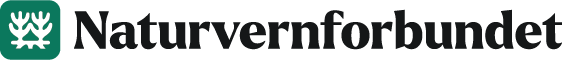 INNKALLING TIL ÅRSMØTE 2024
NATURVERNFORBUNDET I I tråd med Naturvernforbundets vedtekter kalles det med dette inn til årsmøte. 	Tid: 	xxxdag xx. måned 2024, klokken xx:xx-xx:xxSted: 	Møterom, sted, adresse, tettsted/by/kommune (stedet er / er ikke universelt utformet og tilgjengelig med rullestol og barnevogn)Årsmøtet er det viktigste møtet i lokallaget i løpet av året. Møtet er åpent for alle medlemmer, og alle medlemmer kan stemme. Hvis du har spørsmål om årsmøtet eller lokallaget, kan du kontakte leder kontaktinformasjon. (Eks.) I forkant av årsmøtet inviterer vi snekring av fuglekasser og spennende foredrag om småfuglene våre – dette passer for både voksne og barn! Verkstedet fortsetter også mens det er årsmøte, slik at de voksne kan delta på møte. Verkstedet starter kl XX (Eks.) Det vil være servering under årsmøtet. Vi vil gjerne servere noe som alle kan spise, så gi oss beskjed om du har allergier, intoleranser eller annet vi skal ta hensyn til. SakslistePå årsmøtet skal vi behandle følgende saker:Valg av møteleder, referent og protokollunderskrivere
Årsmøtet velger en/flere møteleder(e) for å lede årsmøtet gjennom møtet. I tillegg velges det en/flere referent(er) til å skrive protokoll. Disse er gjerne avklart på forhånd. I tillegg velges det to til å signere protokollen og godkjenne at denne er riktig. 
Godkjenning av innkalling og dagsorden
Årsmøtet godkjenner innkallingen, altså at årsmøtet er lovlig innkalt. I tillegg godkjennes sakslisten for årsmøtet, altså hvilke saker som skal behandles på møtet. 
Styrets årsmelding 2023
Beskrivelse av året som har gått med aktiviteter og resultater. Årsmøtet godkjenner årsmeldingen som en rapport for fjoråret. Dersom årsmøtet ønsker å legge til noe, vedtas dette punktvis i protokollen. 
Regnskap 2023
Hvor mye penger har laget fått inn og brukt i forrige år.
Innmeldte saker
Medlemmer kan melde inn saker og forslag til årsmøte innen en frist fastsatt i innkallingen. 
Aktivitetsplan 2024
Årsmøtet vedtar hvilke saker som skal prioriteres i det kommende året, som styret må følge opp. 
Budsjett 2024
Oversikt over inntekter og utgifter man antar vil komme i inneværende år. Det skal henge sammen med prioriteringene som er vedtatt i aktivitetsplanen. 
Valg
Valgkomiteen har foreslått leder for lokallaget, øvrige styremedlemmer og eventuelle varaer. Årsmøtet gjennomfører valget. 
Videre velges valgkomité og revisor basert på forslag fra styret. 
Lokallaget velger også utsendinger til årsmøtet i fylkeslaget, og til Naturvernforbundets landsmøte. FristerFrist for å melde inn saker til behandling på årsmøte er xx. måned 2024. Forslag sendes på e-post til Navn Navnesen, navnn@epost.no. Vi gleder oss til å se deg på årsmøtet!Miljøvennlig hilsenNavn Navnesenleder, Naturvernforbundet i Kontaktinformasjon 